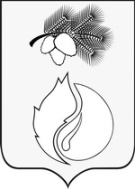 ДУМА ГОРОДА КЕДРОВОГОРЕШЕНИЕ______________________ 2021 г.                                                                                                                             №________Томская областьг. КедровыйО проекте решения Думы города Кедрового «О внесении изменения и дополнений в Устав городского округа «Город Кедровый»В соответствии с Федеральными законами от 20.07.2020 № 236-ФЗ «О внесении изменений в Федеральный закон «Об общих принципах организации местного самоуправления в Российской Федерации», от 22.12.2020 № 445-ФЗ «О внесении изменений в отдельные законодательные акты Российской Федерации», от 29.12.2020 № 464-ФЗ «О внесении изменений в отдельные законодательные акты Российской Федерации в части оказания помощи лицам, находящимся в состоянии алкогольного, наркотического или иного токсического опьянения»РЕШИЛА:1. Принять проект решения Думы города Кедрового «О внесении изменений и дополнений в Устав городского округа «Город Кедровый» согласно приложению.2. Назначить проведение публичных слушаний по обсуждению проекта решения Думы города Кедрового «О внесении изменений и дополнений в Устав городского округа «Город Кедровый».3. Опубликовать настоящее решение в Информационном бюллетене городского округа «Город Кедровый», разместить на официальном сайте Администрации города Кедрового в информационно-телекоммуникационной сети «Интернет»: http://www.кedradm.tomsk.ru.Приложениек решению Думы города Кедровогоот ________________2021 г. № ______ПРОЕКТ РЕШЕНИЯ ДУМЫ ГОРОДА КЕДРОВОГОО внесении изменения и дополнений в Устав городского округа «Город Кедровый»В целях приведения Устава городского округа «Город Кедровый» в соответствие с Федеральным законом от 06.10.2003 № 131-ФЗ «Об общих принципах организации местного самоуправления в Российской Федерации» в редакции Федеральных законов от 20.07.2020 № 236-ФЗ «О внесении изменений в Федеральный закон «Об общих принципах организации местного самоуправления в Российской Федерации», от 22.12.2020 № 445-ФЗ «О внесении изменений в отдельные законодательные акты Российской Федерации», от 29.12.2020 № 464-ФЗ «О внесении изменений в отдельные законодательные акты Российской Федерации в части оказания помощи лицам, находящимся в состоянии алкогольного, наркотического или иного токсического опьянения»РЕШИЛА:1. Внести в Устав городского округа «Город Кедровый» следующие изменения и дополнения:в части 2 статьи 17 пункт 45 изложить в следующей редакции:«45) организация в соответствии с федеральным законом выполнения комплексных кадастровых работ и утверждение карты-плана территории.»;часть 1 статьи 18 дополнить пунктом 20 следующего содержания:«20) осуществление мероприятий по оказанию помощи лицам, находящимся в состоянии алкогольного, наркотического или иного токсического опьянения.»;в статье 24:а) часть 7 дополнить пунктом 7 следующего содержания:«7) обсуждение инициативного проекта и принятия решения по вопросу о его одобрении.»;б) часть 8 дополнить пунктом 5 следующего содержания:«5) могут выдвигать инициативный проект в качестве инициаторов проекта.»;в статье 25:а) в части 1 после слов «и должностных лиц местного самоуправления,» дополнить словами «обсуждения вопросов внесения инициативных проектов и их рассмотрения,»;б) в абзаце третьем части 2 после слов «по инициативе населения» дополнить словами «, за исключением случая назначения и проведения собрания граждан в целях рассмотрения и обсуждения вопросов внесения инициативных проектов,»;в) часть 2 дополнить абзацем шестым следующего содержания:«В собрании граждан по вопросам внесения инициативных проектов и их рассмотрения вправе принимать участие жители соответствующей территории, достигшие шестнадцатилетнего возраста. Порядок назначения и проведения собрания граждан в целях рассмотрения и обсуждения вопросов внесения инициативных проектов определяется нормативным правовым актом Думы города Кедрового.»;дополнить статьей 27.1 следующего содержания:«Статья 27.1. Инициативные проекты1. В целях реализации мероприятий, имеющих приоритетное значение для жителей муниципального образования или его части, по решению вопросов местного значения или иных вопросов, право решения которых предоставлено органам местного самоуправления, в Администрацию города Кедрового может быть внесен инициативный проект.2. Порядок определения части территории муниципального образования, на которой могут реализовываться инициативные проекты, порядок выдвижения, внесения, обсуждения, рассмотрения инициативных проектов, а также проведения их конкурсного отбора, порядок формирования и деятельности коллегиального органа (комиссии) по проведению конкурсного отбора инициативных проектов устанавливаются нормативным правовым актом Думы города Кедрового в соответствии с действующим законодательством.»;в статье 30:а) часть 1 дополнить абзацем третьим следующего содержания:«В опросе граждан по вопросу выявления мнения граждан о поддержке инициативного проекта вправе участвовать жители муниципального образования или его части, в которых предлагается реализовать инициативный проект, достигшие шестнадцатилетнего возраста.»;б) часть 3 дополнить пунктом 3 следующего содержания:«3) жителей муниципального образования или его части, в которых предлагается реализовать инициативный проект, достигших шестнадцатилетнего возраста, – для выявления мнения граждан о поддержке данного инициативного проекта.».2. Направить решение в Управление Министерства юстиции Российской Федерации по Томской области для государственной регистрации.3. Опубликовать решение в Информационном бюллетене городского округа «Город Кедровый», разместить на официальном сайте администрации города Кедрового: www.кedradm.tomsk.ru после его государственной регистрации.4. Решение вступает в силу со дня его официального опубликования.Пункты 2-6 части 1 настоящего Решения распространяются на правоотношения, возникшие с 01 января 2021 года. Пункт 1 части 1 настоящего Решения распространяется на правоотношения, возникшие с 23 марта 2021 года.Председатель Думы города КедровогоЛ.В. ГозаМэр города КедровогоН.А. СоловьеваПредседатель Думы города КедровогоЛ.В. ГозаМэр города КедровогоН.А. Соловьева